Unidad de Atención a Población VulnerableDirección General de Alimentación y Desarrollo ComunitarioPrograma de Salud y Bienestar Comunitario PSBC 2022Anexo Formato de Implementación de Imagen InstitucionalLos materiales gráficos que se insertarán en este formato, deberán ser validados por el área responsable de Imagen Institucional de la DGADC, de acuerdo a lo establecido en la Guía de Imagen Gráfica de la EIASADC 2022.Colocar ejemplos representativos de la implementación de la imagen institucional del PSBC en los insumos de proyectos y capacitaciones según muestras solicitadas. Se utilizará un formato para cada Grupo de Desarrollo, puede agruparse en un solo archivo. (Se deberá eliminar estas instrucciones, señaladas en color rojo así como los ejemplos).Insertar las muestras de la implementación de imagen institucional en los diferentes insumos, como se ve en los ejemplos.Insertar las muestras de la implementación de imagen institucional en los diferentes insumos, como se ve en los ejemplos.SEDIF: Proyecto: Muestra de lona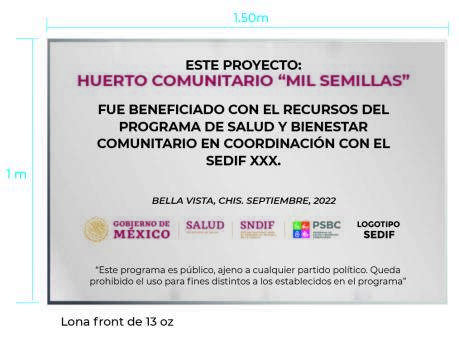 Etiqueta impresa a color en vinil 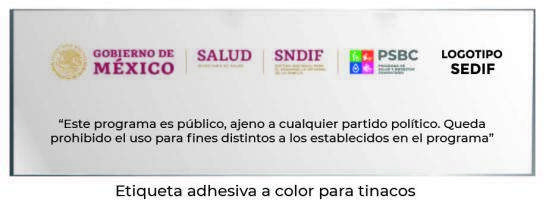 EjemploEjemplo…Capacitación:Muestra de lista de asistencia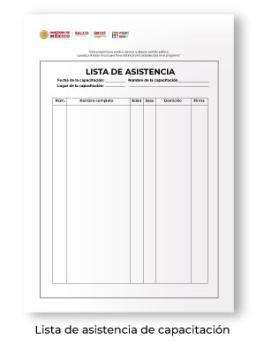 Proyector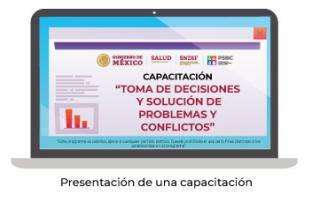 Banner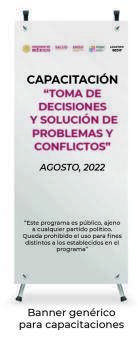 